SINAVA.................................... ÖĞRENCİ KATILMIŞTIR.			GÖZETMENİN ADI SOYADI VE İMZASI: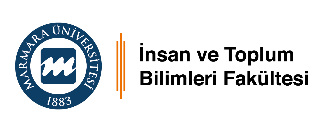 M.Ü. İNSAN VE TOPLUM BİLİMLERİ FAKÜLTESİSINAV KATILIM ÇİZELGESİM.Ü. İNSAN VE TOPLUM BİLİMLERİ FAKÜLTESİSINAV KATILIM ÇİZELGESİM.Ü. İNSAN VE TOPLUM BİLİMLERİ FAKÜLTESİSINAV KATILIM ÇİZELGESİBÖLÜMÜ:SINAV TARİHİ VE SAATİ:DERSİN ADI:SINAV YERİ:SINAVA KATILAN ÖĞRENCİLERSINAVA KATILAN ÖĞRENCİLERSINAVA KATILAN ÖĞRENCİLERSINAVA KATILAN ÖĞRENCİLERÖĞRENCİ NOAD SOYADİMZA123456789101112131415161718192021222324252627282930